ПочвоведениеАфанасьев, Р. А. Содержание подвижного калия в почвах при длительном применении удобрений / Р. А. Афанасьев, Г. Е. Мёрзлая // Агрохимия. - 2013. - № 6. - С. 5-11. - 3 табл., 3 рис. В длительных полевых опытах при систематическом внесении удобрений на разных почвах установлено влияние калийных удобрений на динамику подвижного калия в пахотных и подпахотных слоях. Показано, что при положительном хозяйственном балансе содержание подвижного калия в пахотном слое изменяется вследствие перехода подвижных форм в необменные. При отрицательном балансе происходит обратный процесс, т. е. переход необменных форм калия в подвижные.Белоголовова, Г. А. Влияние ризосферных бактерий на миграцию и биодоступность тяжелых металлов, мышьяка и фосфора в техногенно-загрязненных экосистемах / Г. А. Белоголовова, М. Г. Соколова, О. Н. Гордеева // Агрохимия. - 2013. - № 6. - С. 69-77. – 3 табл., 2 рис.Рассмотрены особенности миграции Pb, Cd, As и P в системе "почва-растение" под влиянием биопрепаратов азотобактерина, фосфобактерина и кремнебактерина, разработанных на основе живых почвенных ризосферных бактерий Azotobacter и Bacillus. Проведенные исследования позволили установить закономерности влияния ризосферных бактерий на мобилизацию и иммобилизацию тяжелых металлов и мышьяка в системе "почва-растение" в условиях техногенеза и выделить основные факторы, влияющие на их миграцию. Установлена способность изученной группы ризосферных бактерий к биосорбции тяжелых металлов и мышьяка из загрязненных почв, что может иметь большое практическое значение при использовании новых биотехнологий в растениеводстве и для фиторемедиации почв.Влияние вида угодий и приемов основной обработки на биологическую активность серой лесной почвы / М. К. Зинченко [и др.] // Достижения науки и техники АПК. - 2013. - № 4. - С. 14-16. - 4 рис, табл. Исследования проводили в стационарном опыте на серой лесной среднесуглинистой почве. В качестве объектов исследования были выбраны участки, расположенные в поле черного пара и озимой ржи.Влияние севооборотов и систем удобрений на содержание и качественный состав подвижных гумусовых веществ в дерново-подзолистых эродированных почвах / Е. Н. Богатырева [и др.] // Агрохимия. - 2013. - № 7. - С. 16-24. - 3 табл. Изучено влияние севооборотов и систем удобрений на количественные и качественные показатели гумусовых веществ и дерново-подзолистых почвах разной степени эродированности. Кормовой севооборот обеспечивал максимальное снижение миграционной способности подвижных гумусовых веществ. Органоминеральная система удобрения являлась наиболее действенным фактором в предотвращении потерь подвижных гуминовых и фульвокислот в эродированных дерново-подзолистых почвах.Воронкова, Н. А. Влияние длительного применения удобрений в зернотравяном севообороте на агрохимические свойства чернозема выщелоченного и урожайность сельскохозяйственных культур / Н. А. Воронкова, Н. Ф. Балабанова // Достижения науки и техники АПК. - 2013. - № 5. - С. 30-32. Исследования проводили с целью определения влияния длительного применения удобрений в зернотравяном севообороте (многолетние травы (люцерна) 3-х лет использования - пшеница - пшеница - овес) агрохимические свойства чернозема выщелоченного и урожайность сельскохозяйственных культур.Воропаев, В. Н. Динамика агрохимических показателей в почвах реперных участков / В. Н. Воропаев, А. Н. Демидова, Ю. А. Астахов  // Аграрная наука. - 2013. - № 7. - С. 10-11. – табл.В статье приведены результаты исследований по динамике агрохимических показателей метрового слоя почв реперных участков, расположенных в разных почвенно-климатических условиях Липецкой области. Установлено, что при недостаточном применении органических и минеральных удобрений (1999-2004 гг.) в почвах снижается содержание гумуса, подвижного фосфора, обменного магния. Повышение норм удобрений (2004-2009 гг.) под сельскохозяйственные культуры свидетельствует о заметном увеличении содержания гумуса и фосфора.Данилова, А. А. Изучение процесса разложения сидерального удобрения в криоаридной почве / А. А. Данилова, Ф. В. Николаева, Н. Т. Попов // Сибирский вестник сельскохозяйственной науки. - 2013. - № 3. - С. 13-19. - 4 рис, 2 табл. В мерзлотной лугово-черноземной почве определена динамика числа КОЕ на стандартных питательных средах (КАА, МПА) в течение 3 лет после запашки сидеральных удобрений в виде овса, донника, гороха + овса с соответствующей надземной биомассой 1,7-0,7-1,7 т.. сух. в-ва/га. Установлено, что уровень показателей преимущественно определялся увлажненностью вегетационного периода. Сидеральные удобрения более существенно влияли на число микроорганизмов, утилизирующих азот органический (МПА), чем минеральный (КАА). Доля влияния сидеральных удобрений равнялась соответственно 10-32 и 2-11 % от общей вариации числа КОЕ.Ерёмин, Д. И. Влияние севооборотов на динамику нитратов в черноземе выщелоченном лесостепной зоны Зауралья / Д. И. Ерёмин, А. Н. Моисеев // Достижения науки и техники АПК. - 2013. - № 3. - С. 12-15. - 3 табл., рис. Исследования проводили с целью изучения возможности управления азотным режимом выщелоченного в лесостепной зоне Зауралья при использовании различных севооборотов.Жибуртович, К. К. Современные требования к определению водно-физических свойств почвогрунтов / К. К. Жибуртович, В. Н. Основин // Аграрная наука. - 2013. - № 5. - С. 6-8. Показано, что вероятная ошибка в определении водно-физических параметров почвогрунтов не должна превышать 10 %. Представлены вероятностно-статистические модели для количественной оценки коэффициента предельной (максимальной) водоотдачи, наименьшей и полной влагоемкостей минеральных грунтов легкого механического состава, а также формула для ориентировочной оценки количества защемленного воздуха в зонах нарушенного водного режима.Кирдей, Т. А. Гуминовые препараты в агротехнологиях / Т. А. Кирдей // Земледелие. - 2013. - № 5. - С. 12-14. Изучено влияние различных гуминовых препаратов при выращивании зерновых, овощных культур, картофеля и льна-долгунца. Гуминовые препараты в форме растворов повышают всхожесть семян и клубней картофеля, способствуют более интенсивному росту и развитию растений и в конечном итоге повышают урожай культур и его качество.Кутькина, Н. В. Изменение основных параметров плодородия чернозема обыкновенного предгорной степи при разном землепользовании / Н. В. Кутькина, И. Г. Еремина // Достижения науки и техники АПК. - 2013. - № 6. - С. 47-50. - 2 табл. Исследования проводили с целью сравнительного изучения влияний разного землепользования на морфологические, агрофизические и агрохимические свойства почвы.Лавриненко, А. Т. Изучение продуктивности и безопасности земель санитарно-защитной зоны разреза "Черногорский" ООО "Суэк-Хакасия" / А. Т. Лавриненко, Н. А. Иноземцева, А. И. Остапова // Достижения науки и техники АПК. - 2013. - № 6. - С. 51-52. Интенсивная деятельность угольных разрезов и негативные последствия их воздействия на окружающую среду обусловливают необходимость подробного и систематического анализа экологического состояния прилегающих территорий. Он осуществляется с целью выявления характера и уровня техногенного загрязнения, снижения вредного воздействия до допустимого минимума.Лобков, В. Т. Плодородие темно-серой почвы при применении различных способов обработки почвы / В. Т. Лобков, А. С. Новикова, А. А. Забролкин // Зерновое хозяйство России. - 2013. - № 2. - С. 27-31 . - 3 рис., 2 табл. Рассмотрены результаты исследований по выявлению различных способов обработки почвы на биологические и агротехнические показатели плодородия почвы в условиях Орловской области на примере опытного поля учхоза "Лавровский".Минакова, О. А. Динамика фосфатного режима чернозема выщелоченного при длительном применении удобрений в зернопропашном севообороте лесостепи ЦЧР / О. А. Минакова, Л. В. Александрова, М. Г. Мельникова // Агрохимия. - 2013. - № 5. - С. 9-17. – 9 табл., рис.Длительное применение минеральных удобрений и навоза в севообороте с сахарной свеклой способствовало значительному изменению фосфатного состояния чернозема выщелоченного: увеличению количества доступных растениям соединений P[2]O[5], валового фосфора и созданию положительного баланса элемента в почве.Митрофанова, Е. М. Влияние известкования на плодородие дерново-подзолистой почвы и урожайность полевых культур / Е. М. Митрофанова // Достижения науки и техники АПК. - 2013. - № 5. - С. 40-42. - 3 табл., рис. Исследования проводили с целью изучения влияния известкования на свойства дерново-подзолистой почвы и урожайность полевых культур.Митрохина, О. А. Влияние способа применения микроэлементов на их вынос и урожайность озимой пшеницы / О. А. Митрохина, Е. П. Проценко // Земледелие. - 2013. - № 5. - С. 15-16. - 3 табл. В полевом опыте изучено влияние микроэлементов на агрохимические свойства чернозема типичного при их внесении в почву в виде растворов солей и при некорневом применении в хелатированных формах.Окороков, В. В. К вопросу о механизме взаимодействия доломитовой муки и гипса с кислыми почвами / В. В. Окороков, Л. А. Окорокова // Достижения науки и техники АПК. - 2013. - № 4. - С. 3-6. - 4 табл. В модельных исследованиях изучен механизм взаимодействия доломитовой муки и гипса с иллювиальным горизонтом дерново-подзолистой почвы с низкой величиной гидролитической кислотности. Исследования проведены в колонках, в два верхних разделимых слоя (по 10 см) которых вносили различные дозы доломитовой муки, гипса или их сочетания, два последующих слоя были без мелиорантов. Коэффициент использования доломитовой муки, внесенной в два слоя по 0,66 Н равнялся 0,56, что совпадает со степенью гидролиза карбонат-ионов (66,7 %).Панин, М. С. Формы соединений тяжелых металлов в темно-каштановой почве при полиэлементом загрязнении / М. С. Панин, Н. В. Калентьева // Агрохимия. - 2013. - № 5. - С. 73-80. – 2 табл., рис.Изучены формы соединений тяжелых металлов при загрязнении темно-каштановой почвы медью, цинком, кадмием и свинцом, внесенных совместно. Установлено, что в ходе загрязнения исходное соотношение форм элементов менялось. Выявлены различия в поглощении металлов почвой при разных уровнях загрязнения, а также преобладающие механизмы их иммобилизации почвенными компонентами.Перфильев, Н. В. Влияние основной обработки на водный режим темно-серой лесной почвы в Северном Зауралье / Н. В. Перфильев, О. А. Вьюшина // Сибирский вестник сельскохозяйственной науки. - 2013. - № 3. - С. 33-40. - 4 табл., рис. Проанализировано влияние длительного применения различных систем основной обработки на водный режим темно-серой лесной почвы в Северном Зауралье. Установлено, что длительное использование ежегодных и преимущественно мелких обработок в системе основной обработки тяжелосуглинистой темно-серой лесной почвы ведет к ухудшению условий ее водопроницаемости, усвоения осенне-зимних осадков, снижению запасов продуктивной влаги в метровом слое почвы в период посева - всходов на 8,4-10,5 мм, в период кущения на 6,5-7,7 мм. Обоснована необходимость включения в систему основной обработки данных почв периодических глубоких обработок.Руденко, Е. Ю. Влияние отходов пивоварения на биологическую активность черноземной почвы / Е. Ю. Руденко // Аграрная наука. - 2013. - № 7. - С. 8-9. – 2 рис.Изучено влияние пивной дробины и отработанного кизельгура на некоторые показатели активности черноземной почвы в полевых условиях. Показано, что отходы пивоварения изменяют ферментативную активность почвы. Отходы пивоваренной промышленности могут использоваться для стимулирования микроорганизмов.Сопоставление результатов лабораторного и полевого моделирования химического загрязнения почв / С. И. Колесников [и др.] // Агрохимия. - 2013. - № 5. - С. 86-94.При сравнении результатов полевого и лабораторного опытов практически не выявлено статистически достоверных различий между степенью снижения биологических показателей чернозема обыкновенного в лабораторных условиях и в поле. Это свидетельствовало о корректности переноса результатов лабораторных модельных исследований в полевые условия.Уплотнение почвы ходовыми системами тракторов кл. 2 / А. Н. Захарченко [и др.] // Тракторы и сельхозмашины. - 2013. - № 6. - С. 33. Приведены методика и результаты полевых испытаний тракторов на узких шинах МТЗ-1221 и John Deere 6920. Полученные данные о плотности почвы позволяют разработать рекомендации по использованию тракторов при возделывании пропашных культур.Формирование объёмной массы серой лесной почвы в зависимости от антропогенного влияния в агросистемах / С. И. Зинченко [и др.] // Достижения науки и техники АПК. - 2013. - № 4. - С. 11-13. - 3 табл. Исследования проводились с целью определения динамики изменения объемной массы серой лесной почвы в период возделывания сельскохозяйственных растений (травы второго года использования, озимая рожь, яровая пшеница и ячмень) в звене зернопропашного севооборота в зависимости от способа основной обработки почвы.Хижняк, Р. М. Кобальт в чернозёмах Белгородской области / Р. М. Хижняк // Достижения науки и техники АПК. - 2013. - № 4. - С. 7-8. - 2 табл. Исследования проводили с целью определения обеспеченности пахотных почв Белгородской области подвижными формами кобальта. В работе использованы материалы сплошного агрохимического обследования пахотных почв, проведенного в 2010-2012 гг. в 17 районах Белгородской области на площади более 835 тыс. га.Чевердин, Ю. И. Трансформация физических свойств почв каменной степи в условиях сезонного переувлажнения / Ю. И. Чевердин, Т. В. Титова // Достижения науки и техники АПК. - 2013. - № 6. - С. 43-46. - 2 рис., табл. Исследования проводили с целью изучения физических свойств почв Каменной Степи различной степени гидроморфизма в зависимости от характера использования угодий их комплексной оценки в условиях сезонного переувлажнения.Чекмарев, П. А. Влияние системного применения минеральных удобрений на содержание гумуса в черноземе обыкновенном / П. А. Чекмарев, С. В. Обущенко, Н. М. Троц // Достижения науки и техники АПК. - 2013. - № 6. - С. 32-34. - табл. В статье приводятся сведения, показывающие, что использование пашни без применения минеральных удобрений с заделкой в почву соломы и корне-пожнивных остатков в условиях центральной агроклиматической зоны Самарского Заволжья ведет к ежегодному снижению содержания гумуса в черноземе обыкновенном до 1,075 т/га. Внесение минеральных удобрений способствует уменьшению потерь гумуса на 4,8...30,3 % и сокращению его дефицит в 1,2-3,6 раза, что однако не обеспечивает их 100%-ного восполнения. Для поддержания равновесного баланса гумуса в слое 0...30 см на уровне 4,11 % в зернопропашном севообороте дополнительно требуется ежегодно вносить в почву 8...12 т/га навоза.Черкасов, Г. Н. Влияние вида севооборота, системы обработки почвы и экспозиции склона на динамику эмиссии СО2 из чернозема типичного / Г. Н. Черкасов, Н. П. Масютенко, М. Н. Масютенко // Достижения науки и техники АПК. - 2013. - № 5. - С. 34-37. - рис., табл. В работе представлены результаты двухлетних исследований эмиссии СО[2] из чернозема типичного в многофакторном полевом стационарном опыте, заложенном в 1984 г. Установлены особенности характера и направленности динамики выделения СО[2] из почвы в течение мая-сентября в чистом пару, на многолетних травах и озимой пшенице в зависимости от экспозиции склона, вида севооборота и системы обработки почвы.Прусаква, Л. Д. Циркон и карвитол - биорегуляторы, влияющие на химический состав и качество зерна гречихи / Л. Д. Прусаква, О. С. Мишина, С. Л. Белопухов // Агрохимия. - 2013. - № 5. - С. 45-50. – табл., рис. Изучено действие биостимулятора карвитон и циркон на химический состав и термоустойчивость ядрицы гречихи двух сортов - Молва и Диалог. Установлена эффективность действия препаратов на увеличение темоустойчивости и увеличение общего содержания белка и липидов в зерне гречихи.Туктарова, Ю. В. Биоаккумуляция тяжелых металлов в трофической цепи почва-растение-пчела-мед / Ю. В. Туктарова, Р. Г. Фархутдинова // Агрохимия. - 2013. - № 6. - С. 78-82.Изучено накопление тяжелых металлов (Pb, Cd, Fe, Zn, Cu, Hg) в почве, растениях, пчелах и в меде. Образцы на анализ брали на территориях кочевых пасек, расположенных вблизи от автомагистралей с различной транспортной загруженностью. Были изучены особенности миграции тяжелых металлов внутри пищевой цепи почва-растение-пчела-мед посредством расчета индекса аккумуляции и коэффициента перехода элемента. Установлена избирательность поглощения ионов тяжелых металлов растениями и аккумуляция токсичных поллютантов пчелами.Составитель: Л. М. Бабанина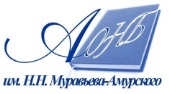 Государственное бюджетное учреждение культуры«Амурская областная научная библиотека имени Н.Н. Муравьева-Амурского